PEMERINTAH KABUPATEN LUMAJANG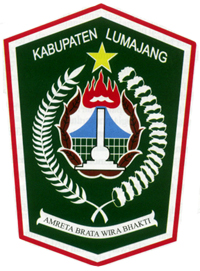 DINAS PENDIDIKANUPT PENDIDIKAN KECAMATAN PASRUJAMBEUJI KOMPETENSI SEMESTER GASALTAHUN PELAJARAN 2012/ 2013  I.    Berilah tanda silang (X) pada huruf a, b, c atau d pada jawaban yang paling benar!Pada awal Proklamasi kemerdekaan lndonesia  terdiri atas … provinsi.a. 8b. 9c. 10d. 11Propinsi di Indonesia yang paling padat penduduknya adalah propinsi …a. Balib. Jawa timurc. Jawa baratd. Jawa tengah3.   Wilayah Indonesiayang bergabung dengan NKRI pada tahun 1969 ….a. Sumatra Utarab. Irian Jayac. Riaud. Jawa barat4.  Propinsi termuda di Indonesia adalah propinsi….	a. Sulawesi utara	b. Sulawesi barat	c. Sulawesi timur	d. Sulawesi selatan5. 							 Menurut grafik di samping pertumbuhan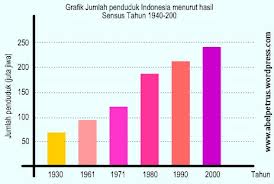                                                                        Jumlah penduduk tahun 2000 mencapai                                                                        ……...                                                                       a. 200 juta jiwa                                                                       b. 240 juta jiwa                                                                       c. 250 juta jiwa                                                                       d. 210 juta jiwa6.  Permasalahan penduduk di Indonesia antara lain ….	a. sulitnya perekonomian di pedesaan maupun perkotaan 	b. menipisnya sumber daya alam	c. sulitnya lapangan pekerjaan dan  tingkat pendidikan rendah	d. tingginya jumlah penduduk yang bekerja di luar negeri7. Perpindahan penduduk dari  pulau yang padat penduduk ke pulau yang jarang     penduduk disebut …	a. urbanisasi	b. transmigrasi	c. eksposisi	d. migrasi8. Pemberian Bantuan Operasional Sekolah merupakan salah satu tugas dan      tanggung jawab pemerintah dalam bidang … . 	a. kesehatan	b. kesejahteraan	c. pendidikan	d. kewirausahaan9. Jumlah propinsi  di Indonesia dari tahun ketahun  mengalami perubahan.    Karena adanya pertumbuhan jumlah penduduk perubahan kemampuan ekonomi      dan faktor politik merupakan penyebab terjadinya ….	a. pemekaran wilayah	b. pemekaran daerah	c. populasi penduduk	d. pertambahan propinsi10. Propinsi yang melepaskan dari NKRI adalah ….	a. Timor timur	b. Sumatera selatan	c. Aceh	d. Irian jaya11. 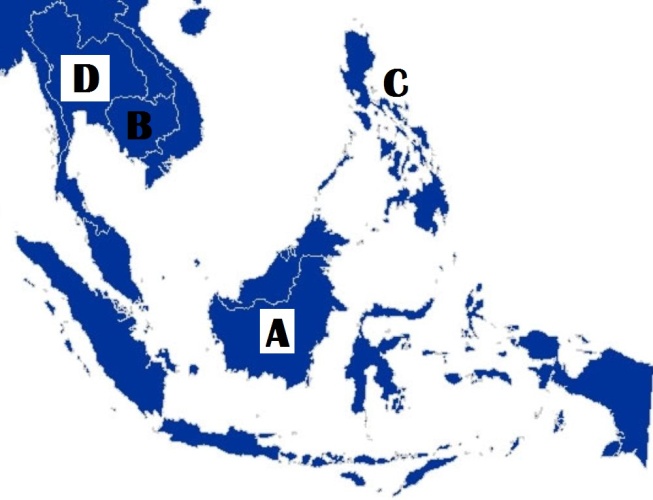                                                                            Pada gambar peta di samping negara                                                                           Philipina di tunjukan huruf ….                                                                           a. D		b. A                                                                           c. B		d. C12  Kegiatan perekonomi  Negara Singapura  …	a. perdagangan, industri dan jasa	b. pertanian dan peternakan 	c. pertambangan dan peternakan	d. pertanian dan kehutanan13. Di bawah ini yang merupakan Negara di asia  yang tidak pernah di jajah adalah …	a. Malaysia	b. Thailand	c. Singapura	d. Philipina14. 1. Meningkatkan pendapatan nasional	 2. meningkatkan  kerukunan dan mengembangkan sikap toleransi dalam 	     Masyarakat	 3. menciptakan lapangan kerja baru	 4. merubah perekonomian masyarakat	 5. menciptakan Negara yang tertib	Dari pernyataan di atas contoh upaya pemerintah mengatasi masalah 	sosial …	a. 1, 2 dan 3	b. 2,  4 dan 5	c. 2 dan 4	d. 1 dan 515.                                                                        Gambar peta di samping yang menunjuk-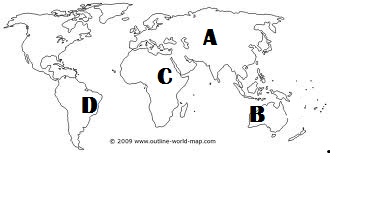                                                                              kan Benua  Australia adalah huruf ….                                                                                    a. D			b. C                                                                                    c. A			d. B16. Gunung  Kalimanjaro merupakan gunung tertinggi di Benua Afrika yang terdapat  di   	negara …	a. Nigeria 	b. Arab Saudi	c. India	d. Tanzania 17.Di Mesir terdapat sungai yang terpanjang di dunia yaitu sungai ….	 a. Mississippi	 b. Yangtze	 c. Amazone	 d. Nil18. Kenampakan alam buatan yang berada di Arab Saudi adalah….	  a. Menara Eifel	  b. Taj Mahal	  c. Ka’bah	  d. Menara Pisa19. Negara yang terkenal dengan sebutan Negara Adi Daya adalah…	  a. Jepang	  b. Amerika Serikat	  c. Cina	  d. London20. Benua terluas adalah benua …	  a. Afrika	  b. Eropa	  c. Asia	  d. Amerika21. Perpindahan penduduk dari desa ke kota disebut …	  a. transmigrasi	  b. urbanisasi	  c. migrasi	  d. reposisi22. Salah satu penyebab perpindahan penduduk adalah …	  a. keinginan untuk meningkatkan taraf hidup	  b. keinginan untuk mengetahui dunia luar	  c. keinginan untuk mencari pengalaman	  d. keinginan untuk mencari suasana baru23. Untuk menekan laju pertumbuhan penduduk pemerintah menggalakan program …	  a. keluarga berencana	  b. menunda pernikahan	  c. melarang pernikahan	  d. keluarga bahagia24. Contoh tugas dan tanggung jawab pemerintah dalam mengurangi kawasan kumuh	  di perkotaan dengan membangun …	  a. mal / pertokoan	  b. kawasan hijau	  c. rumah susun murah	  d. perumahan elit       25. Bangka Belitung dengan ibu kota Pangkal Pinang menjadi propinsi ke -29 merupakan   hasil pemekaran dari propinsi …	  a. Kalimatan Barat	  b. Sulawesi Utara	  c. Kalimantan Timur	  d. Sumatra Selatan   26. Laut Teritorial adalah garis batas laut yang ditarik garis pulau terluar dengan jarak …	  a. 12 mil ke arah laut lepas	  b. 13 mil ke arah laut lepas	  c. 14 mil ke arah laut lepas	  d. 15 mil ke arah laut lepas 27. Indonesia disebut sebagai negara maritim karena sebagian besar wilayahya 	   terdiri atas …	  a. daratan	  b.  pesisir	  c. danau 	  d. laut28. Negara-negara di kawasan  Asia Tenggara bergabung dalam suatu perhimpunan  yang disebut ASEAN 	  Kepanjangan ASEAN adalah …	  a. Association of South East Nations	  b. Association of South East Asian Nations	  c. Association of South East Asean Nasion	  d. Association South Nations29. Kepanjangan ZEE adalah ….      a. Zona Ekonomi Eksklusif      b. Zona Ekonomi Ekonomi      c. Zona Ekonomi Embargo      d. Zona Ekonomi Eksternal30. Negara di kawasan Asia Tenggara yang dikenal sebagai lumbung padi adalah 	  negara …	a. Kamboja	b. Philipina	c. Vietnam	d. Indonesia31. Negara ini sering mengalami konflik menjadi salah satu negara termiskin di Asia,   negara tersebut adalah …	a. Kamboja	b. Vietnam	c. Philipina	d. Singapura32. Pemerataan pembangunan hingga ke pelosok desa merupakan upaya pemerintah      untuk mengatasi masalah ….      a. kependudukan      b. nasional      c. sosial       d. keamanan 33. Kenampakan alam buatan berupa tembok raksasa ,berada di negara ….       a. Cina       b. Thailand       c.  Philipina       d.  Laos 34. Kenampakan alam buatan peraiaran yang terdapat di Negara Mesir adalah ….       a. Sungai Nil       b. Terusan Zues       c. Sungai Mekong       d. Sungai Yangtse 35. Bentuk pemerintahan Negara Timor Leste adalah ….       a. kerajaan       b. kesultanan       c. republik       d. federasi  II. Isilah titik – titik dibawah ini dengan jawaban singkat dan benar  !1. Benua yang tidak dihuni manusia,karena sebagian besar wilayahnya tertutup es     adalah benua ….2. yang mendapat sebutan sebagai Eurasia adalah benua Eropa dan benua  ….3. Gunung api tertinggi di dunia terdapat di benua Asia dengan puncak tertingginya     Mount Everest berada di pegunungan ….4. Masalah sosial yang dihadapi negara berkembang seperti Indonesia dan negara    Yang sedang berkembang lainnya adalah ….5. Kelompok masyarakat yang termasuk kategori miskin adalah ….6. Penduduk asli benua Australia adalah suku ….7. Negara yang memiliki pelabuhan teramai di Asia Tenggara adalah negara ….8. Kenampakan alam buatan berupa menara yang berada di Negara Prancis adalah ….9.                                                                                     Pada gambar peta disamping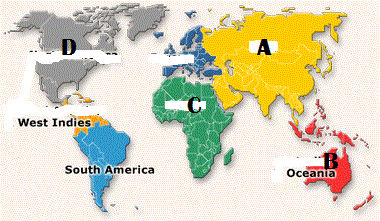                                                                                         Benua Afrika di tunjukan dengan                                                                                        huruf ….   10. Berdasarkan hasil konferensi Meja Bundar di Den Haag Belanda mengakui kedaulatan Indonesia dalam bentuk negara serikat ,terjadi pada tahun ….  III. Jawablah soal di bawah ini dengan tepat  !    1.  Sebutkan 3 (tiga) contoh masalah sosial yang berkaitan dengan lingkungan hidup !    2.  Sebutkan 2 (dua) contoh upaya pelestarian laut !    3.  Sebutkan manfaat laut bagi kehidupan manusia !    4.  Sebutkan contoh sikap waspada dalam upaya meningkatkan keamanan di linkungan         masyarakat !    5.                                                                                Pada gambar peta di samping berilah 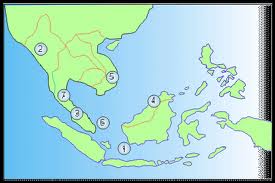 tanda negara Laos !Mata PelajaranKelasTanggalWaktu : Ilmu Pengetahuan Sosial (IPS): VI (Enam): Desember 2012: 09.30 – 11.30Nama PesertaNo. AbsenNilai:  ...........................:  ...........................: